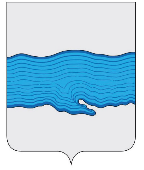  Ивановская область   Приволжский муниципальный район  Плесское городское поселениеВЕСТНИКСОВЕТА И АДМИНИСТРАЦИИПЛЕССКОГО ГОРОДСКОГО ПОСЕЛЕНИЯВыпуск № 406.03.2024№ 4 от 06.03.2024Официальное издание нормативно-правовых актовСовета и администрации Плесского городского поселения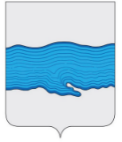 Совет Плесского городского поселенияПриволжского муниципального района Ивановской областиРЕШЕНИЕот «05» марта 2024 г.                                                                                                                 № 7 О внесение изменений в Решение Совета Плесского городского поселения Приволжского муниципального района Ивановской области от 25.12.2023 г. № 48 «О Бюджете Плесского городского поселения на 2024 год и на плановый период 2025 и 2026 годов»В соответствии с главой 21 Бюджетного кодекса Российской Федерации, статьей 52 Федерального закона от 06.10.2003г. № 131-ФЗ «Об общих принципах организации местного самоуправления Российской Федерации», Уставом Плесского городского поселения, решением Совета Плесского городского поселения от 10.12.2021 № 30 «Об утверждении положения «О бюджетном процессе в Плесском городском поселении» Совет Плесского городского поселения  РЕШИЛ:        1. Внести следующие изменения в Решение Совета Плесского городского поселения Приволжского муниципального района Ивановской области от 25.12.2023 г. № 48 «О принятии бюджета Плесского городского поселения на 2024 год и на плановый период 2025 и 2026 годов»:В п.п 1.1 пункта 1 на 2024 год, статьи 1:по строке «1) Общий объем доходов бюджета в сумме» цифры «120 232 897,42» заменить цифрами «169 673 728,45»;по строке «2) Общий объем расходов бюджета в сумме» цифры «121 126 568,98» заменить цифрами «169 673 728,45»;по строке 3) Дефицит бюджета в сумме» цифры «138 702,00» заменить цифрами «0,00».В п.п 1 пункта 4 статьи 1:по строке «на 2024 год» цифры «24 937 436,24» заменить цифрами «68 720 237,74»; 1.3 В п.п 1 пункта 13 статьи 1:по строке «на 2024 год» цифры «24 937 436,24» заменить цифрами «68 720 237,74»; 1.4 Приложение № 2 к решению Совета Плесского городского поселения от 25.12.2023г. № 48 «О бюджете Плесского городского поселения на 2024 год и на плановый период 2025 и 2026 годов» Доходы бюджета Плесского городского поселения по кодам классификации доходов бюджетов на 2024 год и плановый период 2025 - 2026 годы.:по строке «Доходы бюджета - ИТОГО», в графе 2024 год, (руб.) цифры «120 232 897,42» заменить цифрами «169 673 728,45»;по строке «НАЛОГОВЫЕ И НЕНАЛОГОВЫЕ ДОХОДЫ», в графе 2024 год, (руб.) цифры «92 505 761,18» заменить цифрами «97 887 708,43»;по строке «НАЛОГИ НА ПРИБЫЛЬ, ДОХОДЫ», в графе 2024 год, (руб.) цифры «49 804 001,00» заменить цифрами «55 462 030,53»;по строке «Налог на доходы физических лиц», в графе 2024 год, (руб.) цифры «49 804 001,00» заменить цифрами «55 462 030,53»;по строке «Налог на доходы физических лиц с доходов, источником которых является налоговый агент, за исключением доходов, в отношении которых исчисление и уплата налога осуществляются в соответствии со статьями 227, 2271 и 228 Налогового кодекса Российской Федерации», в графе 2024 год, (руб.) цифры «42 000 000,00» заменить цифрами «47 658 029,53»;по строке «БЕЗВОЗМЕЗДНЫЕ ПОСТУПЛЕНИЯ», в графе 2024 год, (руб.) цифры «28 003 218,52» заменить цифрами «71 786 020,02»;по строке «БЕЗВОЗМЕЗДНЫЕ ПОСТУПЛЕНИЯ ОТ ДРУГИХ БЮДЖЕТОВ БЮДЖЕТНОЙ СИСТЕМЫ РОССИЙСКОЙ ФЕДЕРАЦИИ», в графе 2024 год, (руб.) цифры «28 003 218,52» заменить цифрами «71 786 020,02»;по строке «Прочие межбюджетные трансферты, передаваемые бюджетам городских поселений», в графе 2024 год, (руб.) цифры «276 082,28» заменить цифрами «44 058 883,78»;по строке «Межбюджетные трансферты передаваемые бюджетам городских поселений Ивановской области на финансирование дорожной деятельности в отношении автомобильных дорог общего пользования регионального или межмуниципального, местного значения», в графе 2024 год, (руб.) цифры «0,00» заменить цифрами «43 782 801,50»;            1.5 Приложение № 3 к решению Совета Плесского городского поселения от 25.12.2023г. № 48 «О бюджете Плесского городского поселения на 2024 год и на плановый период 2025 и 2026 годов» Источники внутреннего финансирования дефицита бюджета Плесского городского поселения на 2024 год, плановый период 2025-2026 гг.:по строке «Источники финансирования дефицита бюджетов – всего», в графе 2024 год, (руб.) цифры «138 702,00» заменить цифрами «0»;по строке «изменение остатков средств» в графе 2024 год, (руб.) цифры «893 671,56» заменить цифрами «0,00»;по строке «Изменение остатков средств на счетах по учету средств бюджетов» в графе 2024 год, (руб.) цифры «893 671,56» заменить цифрами «0,00»;по строке «уменьшение остатков средств, всего» в графе 2024 год, (руб. цифры                     «-121 126 568,98» заменить цифрами «-169 673 728,45»;по строке «Уменьшение остатков средств бюджетов» в графе 2024 год, (руб. цифры «-121 126 568,98» заменить цифрами «-169 673 728,45»;по строке «Уменьшение прочих остатков средств бюджетов» в графе 2024 год, (руб. цифры «121 126 568,98» заменить цифрами «169 673 728,45»;по строке «Уменьшение прочих остатков денежных средств бюджетов» в графе 2024 год, (руб. цифры «121 126 568,98» заменить цифрами «169 673 728,45»;по строке «Уменьшение прочих остатков денежных средств бюджетов городских поселений» в графе 2024 год, цифры «121 126 568,98» заменить цифрами «169 673 728,45»,1.6. Приложение № 4 к решению Совета Плесского городского поселения от 25.12.2023г. № 48 «О бюджете Плесского городского поселения на 2024 год и на плановый период 2025 и 2026 годов», «Распределение бюджетных ассигнований по целевым статьям 
(муниципальным программам и непрограммным направлениям деятельности), группам видов расходов классификации расходов бюджетов на 2024 год и на плановый период 2025 и 2026»:по строке «Муниципальная программа "Управление и распоряжение муниципальным имуществом в Плесском городском поселении "» по графе 2024 год, цифры «11 250 000,00», заменить цифрами «11 950 000,00»;по строке «Подпрограмма "Управление муниципальным имуществом и земельными ресурсами Плесского городского поселения"» по графе 2024 год, цифры «10 800 000,00», заменить цифрами «11 500 000,00»;вставить строку «Прочие мероприятия в том числе строительный контроль, разработка ПСД (Прочая закупка товаров, работ и услуг)"» по графе 2024 год, цифры «700 000,00», по графе 2025 год, цифры «0,00», по графе 2026 год, цифры «0,00»,по строке «Муниципальная программа "Комплексное развитие транспортной инфраструктуры Плесского городского поселения годы"» по графе 2024 год, цифры «21 863 578,72», заменить цифрами «68 200 738,19»по строке «Подпрограмма "Дорожное хозяйство"» по графе сумма 2024 год, цифры «17 503 698,32», заменить цифрами «17 753 698,32».по строке «Основное мероприятие " Содержание автомобильных дорог общего пользования местного значения, пешеходных зон, тротуаров и искусственных сооружений на них" по графе сумма 2024 год, цифры «17 503 698,32», заменить цифрами «17 753 698,32».по строке «Паспортизация автомобильных дорог общего пользования местного значения. (Прочая закупка товаров, работ и услуг)» по графе 2024 год, цифры «20 000,00», заменить цифрами «270 000,00»;по строке «Подпрограмма "Капитальный ремонт и ремонт улично-дорожной сети"» по графе 2024 год, цифры «4 359 880,40», заменить цифрами «50 447 039,87»; по строке «Основное мероприятие "Капитальный ремонт текущий ремонт уличной дорожной сети"по графе сумма 2024 год, цифры «4 359 880,40», заменить цифрами «50 447 039,87»;по строке «Расходы на строительство (реконструкцию), капитальный ремонт и ремонт автомобильных дорог общего пользования местного значения (Прочая закупка товаров, работ и услуг)» по графе 2024 год, цифры «0,00», заменить цифрами «46 087 159,47»;по строке «Муниципальная программа " Муниципальная программа "Обеспечение доступным и комфортным жильем, объектами инженерной инфраструктуры и услугами ЖКХ населения Плесского городского поселения"» по графе 2024 год, цифры «18 345 960,82», заменить цифрами «19 545 960,82»;по строке «Подпрограмма "Текущее содержание инженерной защиты (дамба, дренажные системы, водоперекачивающие станции)"» по графе 2024 год, цифры «3 745 896,61», заменить цифрами «4 945 896,61»;по строке «Основное мероприятие "Обеспечение населения объектами инженерной инфраструктуры""» по графе 2024 год, цифры «3 105 896,61», заменить цифрами «4 305 896,61»;вставить строку «  Субсидии на возмещение затрат обслуживающих организацией, осуществляющим деятельность по содержанию имущества, переданного в хозяйственное ведение (Субсидии на возмещение недополученных доходов или возмещение фактически понесенных затрат в связи с производством (реализацией) товаров, выполнением работ, оказанием услуг).)"» по графе 2024 год, цифры «1 200 000,00», по графе 2025 год, цифры «0,00», по графе 2026 год, цифры «0,00»,по строке «Муниципальная программа "Благоустройство территории Плесского городского поселения"» по графе 2024 год, цифры «17 218 162,98», заменить цифрами «17 528 162,98»по строке «Подпрограмма "Благоустройство территорий общего пользования"» по графе 2024 год, цифры «6 348 162,98», заменить цифрами «6 658 162,98»по строке «Основное мероприятие "Прочие мероприятия"» по графе 2024 год, цифры «3 448 162,98», заменить цифрами «3 758 162,98»по строке «Строительный контроль, разработка ПСД (Прочая закупка товаров, работ и услуг)» по графе 2024 год, цифры «200 000,00», заменить цифрами «510 000,00»по строке «Итого» по графе 2024 год, цифры «121 126 568,98», заменить цифрами «169 623 728,45»;1.7. Приложение № 5 к решению Совета Плесского городского поселения от 25.12.2023г. № 48 «О бюджете Плесского городского поселения на 2024 год и на плановый период 2025 и 2026 годов», «Ведомственная структура расходов бюджета Плесского городского поселения на плановый период 2024, 2025 и 2026 годы»:по строке «Учреждение: Администрация Плесское городское поселение», по графе сумма на 2024 год цифры «95 371 970,15», заменить цифрами «143 919 129,62»вставить строку «Прочие мероприятия в том числе строительный контроль, разработка ПСД (Прочая закупка товаров, работ и услуг)"» по графе 2024 год, цифры «700 000,00», по графе 2025 год, цифры «0,00», по графе 2026 год, цифры «0,00»,по строке «Паспортизация автомобильных дорог общего пользования местного значения (Прочая закупка товаров, работ и услуг)» по графе 2024 год, цифры «20 000,00», заменить цифрами «270 000,00»вставить строку «Расходы на строительство (реконструкцию), капитальный ремонт и ремонт автомобильных дорог общего пользования местного значения (Прочая закупка товаров, работ и услуг)» по графе сумма 2024 год, цифры «46 087 159,47»;вставить строку «  Субсидии на возмещение затрат обслуживающих организацией, осуществляющим деятельность по содержанию имущества, переданного в хозяйственное ведение (Субсидии на возмещение недополученных доходов или возмещение фактически понесенных затрат в связи с производством (реализацией) товаров, выполнением работ, оказанием услуг).)"» по графе 2024 год, цифры «1 200 000,00», по графе 2025 год, цифры «0,00», по графе 2026 год, цифры «0,00»,по строке «Строительный контроль, разработка ПСД. (Прочая закупка товаров, работ и услуг)» по графе 2024 год, цифры «200 000,00», заменить цифрами «510 000,00»;по строке «Итого» по графе 2024 год, цифры «121 126 568,98», заменить цифрами «169 673 728,45»;1.8. Приложение № 6 к решению Совета Плесского городского поселения от 25 .12.2023г. № 48 «О бюджете Плесского городского поселения на 2024 год и на плановый период 2025 и 2026 годов», «Распределения бюджетных ассигнований бюджета Приволжского городского поселения по разделам и подразделам классификации расходов бюджетов на 2024 год и плановый период 2025 и 2026 годов»:по строке «Другие общегосударственные вопросы» по графе сумма 2024 год, цифры «12 630 000,00», заменить цифрами «13 330 000,00»;по строке «Национальная экономика» по графе сумма 2024 год, цифры «25 885 557,61», заменить цифрами «73 422 717,08»;по строке «Водное хозяйство» по графе сумма 2024 год, цифры «3 745 896,61», заменить цифрами «4 945 896,61»;по строке «Дорожное хозяйство (дорожные фонды)» по графе сумма 2024 год, цифры «22 139 661,00», заменить цифрами «68 476 820,47»;по строке «Жилищно- коммунальное хозяйство» по графе сумма 2024 год, цифры «34 869 806,14», заменить цифрами «35 179 806,14»;по строке «Благоустройство» по графе сумма 2024 год, цифры «20 269 741,93», заменить цифрами «20 579 741,93»;по строке «Всего расходов:» по графе сумма 2024 год, цифры «121 126 568,98», заменить цифрами «169 973 728,45».Опубликовать решение в официальном издании нормативно-правовых актов Совета и Администрации «Вестник Совета и Администрации Плесского городского поселения» и на официальном сайте Плесского городского поселения.Данное решение вступает в силу со дня его опубликования.Председатель Совета Плесского городского поселения                                        Т.О. КаримовВрип главы Плесского городского поселения                                                         С.В. Корнилова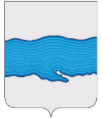 Совет Плесского городского поселенияПриволжского муниципального района Ивановской областиРЕШЕНИЕ  г. Плесот «05» марта 2024 г.                                                                                                        № 8О проведении публичных слушаний по отчету об исполнении бюджета Плесского городского поселения Приволжского муниципального района Ивановской области за 2023 годРуководствуясь ст. 28 Федерального Закона от 06.10.2003 г. № 131-ФЗ «Об общих принципах организации местного самоуправления в Российской Федерации», Уставом Плесского городского поселения Приволжского муниципального района Ивановской области, решением Совета Плесского городского поселения от 30.06.2009 № 30 «Об утверждении Положения «О порядке организации публичных слушаний в Плесском городском поселении»,РЕШИЛ:1. Назначить проведение публичных слушаний по отчету об исполнении бюджета Плесского городского поселения Приволжского муниципального района Ивановской области за 2023 год на 22.03.2024 года в 13-30 в здании МКУ КБО Плесского городского поселения по адресу: город Плес, ул. Калинина, д.10. 2. Определить время регистрации участников публичных слушаний с 13-00 до 13-30 в помещении МКУ КБО Плесского городского поселения по адресу: город Плес, ул. Калинина, д.10.3. С проектом отчета об исполнении бюджета Плесского городского поселения за 2023 года, можно ознакомиться в администрации Плесского городского поселения Приволжского муниципального района по адресу: г. Плес, ул. Советская, д. 9 и на официальном сайте Плесского городского поселения.4. Опубликовать настоящее решение в информационном бюллетене «Вестник Совета и администрации Плесского городского поселения» и на официальном сайте Плесского городского поселения.5.  Данное решение вступает в силу со дня его опубликования.Председатель Совета Плесского городского поселения                                         Т.О. КаримовВрип главы Плесского городского поселения                                                          С.В. Корнилова  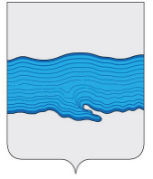 Совет Плесского городского поселенияПриволжского муниципального района Ивановской области РЕШЕНИЕ  г. Плесот «05» марта 2024 г.                                                                                                               № 9О принятии проекта решения «О внесении изменений и дополнений в Устав Плесского городского поселения Приволжского муниципального района Ивановской области»В соответствии со статьей 44 Федерального закона от 06.10.2003 №131-ФЗ, руководствуясь Уставом Плесского городского поселения и в целях приведения Устава Плесского городского поселения Приволжского муниципального района Ивановской области в соответствие с действующим законодательством Российской Федерации, Совет Плесского городского поселения РЕШИЛ:1. Принять проект решения «О внесении изменений и дополнений в Устав Плесского городского поселения Приволжского муниципального района Ивановской области» согласно приложению.2. Утвердить следующий порядок учета предложений по проекту решения «О внесении изменений и дополнений в Устав Плесского городского поселения Приволжского муниципального района Ивановской области», а также порядок участия граждан в его обсуждении:а) Жители Плесского городского поселения вправе представлять свои предложения и замечания по внесению изменений и дополнений в Устав Плесского городского поселения Приволжского муниципального района Ивановской области;б) свои предложения (замечания) граждане представляют в письменной форме в рабочую группу по адресу: г. Плес, ул. Советская, 9, Совет Плесского городского поселения; лично, либо письмом;в) председатель рабочей группы ведет учет поступивших предложений (замечаний) и по итогам их рассмотрения представляет отчет;г) жители Плесского городского поселения вправе принять участие в обсуждении проекта решения «О внесении изменений и дополнений в Устав Плесского городского поселения Приволжского муниципального района Ивановской области», которое состоится при проведении публичных слушаний.3. Назначить публичные слушания по проекту решения «О внесении изменений и дополнений в Устав Плесского городского поселения Приволжского муниципального района Ивановской области» на 08.04.2024 года на 15.00 часов в здании МКУ КБО Плесского городского поселения по адресу: г. Плес, ул. Калинина, 10.4. Опубликовать настоящее решение в официальном издании нормативно-правовых актов Совета и администрации Плесского городского поселения «Вестник Совета и администрации Плесского городского поселения» в соответствии с частью 11 статьи 43 Устава Плесского городского поселения Приволжского муниципального района Ивановской области.5. Контроль исполнения настоящего решения возложить на врип главы Плесского городского поселения Корнилову Светлану Вячеславовну.6. Настоящее решение вступает в силу со дня опубликования.       Председатель Совета Плесского городского поселения                                                   Т.О. Каримов       Врип главы Плесского городского поселения                                                                   С.В. КорниловаПРИЛОЖЕНИЕ к решению Совета Плесского городского поселенияот 05.03.2024 г. № 9 «О принятии проекта решения «О внесении изменений и дополнений в Устав Плесского городского поселения Приволжского муниципального района Ивановской области»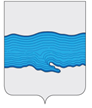 Совет Плесского городского поселенияПриволжского муниципального района Ивановской области  (ПРОЕКТ) РЕШЕНИЕ  г. Плесот «____» _________ 2024 г.                                                                                                       №__ О внесении изменений и дополнений в Устав Плесского городского поселения Приволжского муниципального района Ивановской областиВ целях приведения Устава Плесского городского поселения Приволжского муниципального района Ивановской области в соответствие с действующим законодательством, Совет Плесского городского поселения Приволжского муниципального района Ивановской областиРЕШИЛ:Внести изменения и дополнения в Устав Плесского городского поселения Приволжского муниципального района Ивановской области:1.1. Пункт 33 статьи 7 изложить в следующей редакции:«33) организация и осуществление мероприятий по работе с детьми и молодежью, участие в реализации молодежной политики, разработка и реализация мер по обеспечению и защите прав и законных интересов молодежи, разработка и реализация муниципальных программ по основным направлениям реализации молодежной политики, организация и осуществление мониторинга реализации молодежной политики в поселении;».1.2. Статью 7 дополнить пунктом 43 следующего содержания:«43) осуществление выявления объектов накопленного вреда окружающей среде и организация ликвидации такого вреда применительно к территориям, расположенным в границах земельных участков, находящихся в собственности Плесского городского поселения.»1.3. Пункты 11, 12 части 1 статьи 9 изложить в следующей редакции:«11) учреждение печатного средства массовой информации и (или) сетевого издания для обнародования муниципальных правовых актов, доведения до сведения жителей поселения официальной информации;12) осуществление международных и внешнеэкономических связей в соответствии с Федеральным законом от 06.10.2003 № 131-ФЗ «Об общих принципах организации местного самоуправления в Российской Федерации»;».1.4. Статью 32 дополнить частью 7.1 следующего содержания:«7.1. Депутат Совета Плесского городского поселения освобождаются от ответственности за несоблюдение ограничений и запретов, требований о предотвращении или об урегулировании конфликта интересов и неисполнение обязанностей, установленных Федеральным законом от 06.10.2003 №131-ФЗ «Об общих принципах организации местного самоуправления в Российской Федерации» и другими федеральными законами в целях противодействия коррупции, в случае, если несоблюдение таких ограничений, запретов и требований, а также неисполнение таких обязанностей признается следствием не зависящих от указанного лица обстоятельств в порядке, предусмотренном частями 3 - 6 статьи 13 Федерального закона от 25 декабря 2008 года N 273-ФЗ «О противодействии коррупции».».1.5. Статью 35 дополнить частью 6.1 следующего содержания:«6.1. Глава Плесского городского поселения освобождаются от ответственности за несоблюдение ограничений и запретов, требований о предотвращении или об урегулировании конфликта интересов и неисполнение обязанностей, установленных Федеральным законом от 06.10.2003 №131-ФЗ «Об общих принципах организации местного самоуправления в Российской Федерации» и другими федеральными законами в целях противодействия коррупции, в случае, если несоблюдение таких ограничений, запретов и требований, а также неисполнение таких обязанностей признается следствием не зависящих от указанного лица обстоятельств в порядке, предусмотренном частями 3 - 6 статьи 13 Федерального закона от 25 декабря 2008 года N 273-ФЗ «О противодействии коррупции».».1.6.  Части 9-11 статьи 43 изложить в следующей редакции:«9. Муниципальные правовые акты Плесского городского поселения вступают в силу в порядке, установленном настоящим Уставом, за исключением решений Совета Плесского городского поселения о налогах и сборах, которые вступают в силу в соответствии с Налоговым кодексом Российской Федерации.10. Муниципальные нормативные правовые акты поселения, а также соглашения, заключенные между органами местного самоуправления, вступают в силу после их обнародования, если в самом муниципальном правовом акте не установлен иной порядок вступления его в силу. Муниципальные нормативные правовые акты, затрагивающие права, свободы и обязанности человека и гражданина, устанавливающие правовой статус организаций, учредителем которых выступает Плесское городское поселение, а также соглашения, заключаемые между органами местного самоуправления, вступают в силу после их обнародования путем официального опубликования в соответствии с пунктами 1 и 2 части 11 настоящей статьи.Иные муниципальные правовые акты поселения вступают в силу со дня их принятия, если в самом муниципальном правовом акте не установлен иной порядок вступления его в силу.11. Под обнародованием муниципального правового акта, в том числе соглашения, заключенного между органами местного самоуправления, понимается:1) официальное опубликование Устава Плесского городского поселения Приволжского муниципального района Ивановской области, решения Совета Плесского городского поселения о внесении изменений и дополнений в Устав на портале Минюста России «Нормативные правовые акты в Российской Федерации» (http://pravo-minjust.ru, http://право-минюст.рф, свидетельство о регистрации СМИ ЭЛ № ФС77-72471 от 05.03.2018);2) официальное опубликование в печатных средствах массовой информации - газете «Плесские ведомости» или в официальном издании нормативно-правовых актов Совета и администрации Плесского городского поселения «Вестник Совета и администрации Плесского городского поселения»;3) размещение в день подписания на срок не менее 10 календарных дней на информационных стендах Плесского городского поселения: - Ивановская область, г. Плес, ул. Советская, д.9; 4) размещение в день подписания на официальном сайте Плесского городского поселения в информационно-телекоммуникационной сети «Интернет».Ознакомление неограниченного круга лиц, без использования ими дополнительных технических средств, с муниципальными правовыми  актами, в том числе соглашениями, заключенными между органами местного самоуправления, обнародованными способами, установленными пунктами 1 и 4 настоящей части, осуществляется в пункте подключения к информационно-телекоммуникационной сети «Интернет», расположенном по адресу: Ивановская область, г. Плес, ул. Советская, д.9.».2. Направить настоящее решение в Управление Министерства юстиции Российской Федерации по Ивановской области для государственной регистрации.3. Опубликовать настоящее решение в информационном бюллетене «Вестник Совета и администрации Плесского городского поселения».4. Настоящее решение вступает в силу после официального опубликования.Председатель Совета Плесского городского поселения                                     Т.О. КаримовВрип главы Плесского городского поселения                                                     С.В. Корнилова№ и дата принятия ДокументаНаименование документаНомера страницСовет Плесского городского поселенияСовет Плесского городского поселенияСовет Плесского городского поселенияСовет Плесского городского поселенияот 05.03.2024 г. № 7Решение «О внесение изменений в Решение Совета Плесского городского поселения Приволжского муниципального района Ивановской области от 25.12.2023 г. № 48 «О Бюджете Плесского городского поселения на 2024 год и на плановый период 2025 и 2026 годов»3от 05.03.2024 г. № 8Решение «О проведении публичных слушаний по отчету об исполнении бюджета Плесского городского поселения Приволжского муниципального района Ивановской области за 2023 год»5от 05.03.2024 г. № 9Решение «О принятии проекта решения «О внесении изменений и дополнений Устав Плесского городского поселения Приволжского муниципального района Ивановской области»6